عميد كلية التربية بالزلفي يستقبل فريق منتخب الكلية للكرة الطائرة  استقبل عميد كلية التربية بالزلفي د.عبدالله بن خليفة السويكت يوم الأربعاء 28/1/1434هـ الطلاب المشاركين في فريق منتخب الكلية لكرة الطائرة و شكرهم على ما قدموا للكلية وما قدموا به من جهود مميزةفي دوري الجامعة و تمنى منهم المزيد ، وقد حضر اللقاء سعادة وكيل الكلية للشؤون التعليمية أ .جبر بن ضويحي الفحام ، وكرم الطالب الفائز بأفضل ( مرسل ) .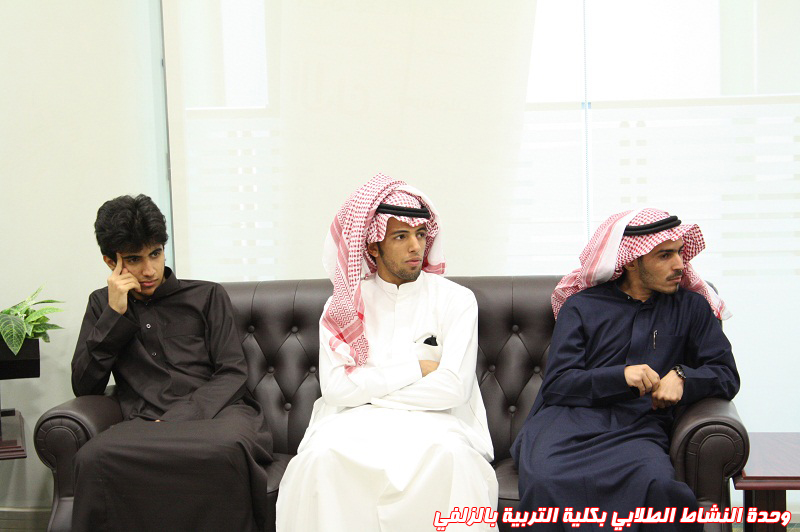 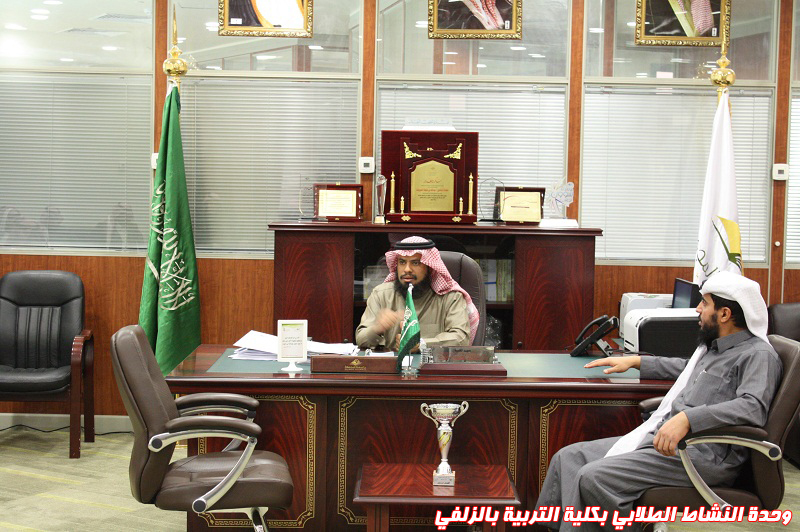 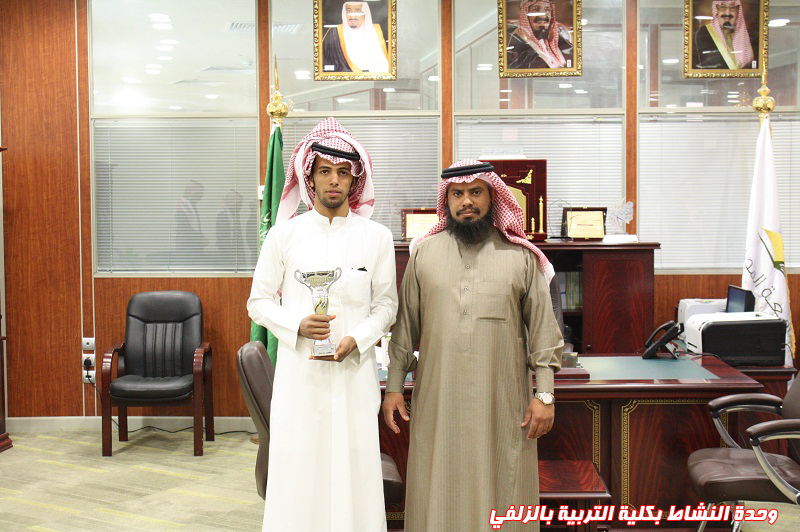 